תאריך עדכון אחרון 4/10/21נהלים בנוגע לתוכנית האקדמית לנוערהנהלים נכתבו בלשון זכר מטעמי נוחות בלבד, אך מיועדים לשני המינים כאחד.סטודנט שהתקבל לתוכנית האקדמית לנוער באוניברסיטת בר-אילן, יהיה רשאי להמשיך את לימודיו בשנה השנייה בפקולטה להנדסה ובלבד שעמד בקריטריונים הבאים: על הסטודנט לעמוד באופן מלא בתוכנית הלימודים לשנה א׳ כולל שני סמסטרי הקיץ (סוף כיתה י׳ וסוף כיתה יא׳). לסטודנט אסור להיכשל באף אחד מהקורסים הכלולים בתוכנית לימודים זו.ממוצע הציונים של הסטודנט בשנתו הראשונה הינו לפחות 75. הממוצע יחושב עבור כל הקורסים המופיעים בתוכנית הלימודים של שנה א׳ כולל סמסטר הקיץ הראשון (סוף כיתה י׳), אך לא כולל סמסטר הקיץ בתום כיתה יא׳. סטודנט שלא עמד בממוצע הנדרש בתום סמסטר ב' אולם כן עמד בו בתום סמסטר הקיץ השני, יהיה רשאי להמשיך את לימודיו בפקולטה להנדסה.סטודנט המעוניין להקדים את גיוסו לצה״ל טרם השלים את כל חובותיו לצורך זכאות לתואר ראשון (עפ״י תוכנית הלימודים אליה הוא רשום), ומעוניין להמשיך בלימודיו באופן חלקי במקביל לשירותו הצבאי, יידרש להשלים את כל חובותיו תוך 5 שנים לכל היותר מיום תחילת לימודיו כסטודנט מן המניין. לחילופין, יוכל הסטודנט להגיש בקשה להפסקת לימודים ולחדש את לימודיו באופן מלא לאחר תום שירותו הצבאי.סטודנט המעוניין להמשיך בלימודי התואר הראשון במקביל לשירותו הצבאי יידרש להציג אישור לימודים מטעם צה״ל כתנאי להמשך לימודיו.ועדת הוראההפקולטה להנדסה ע״ש אלכסנדר קופקין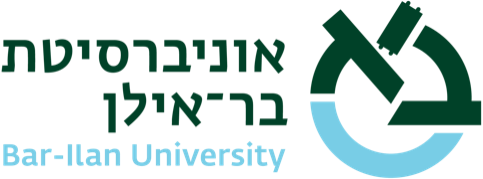 